Решить по тому же принцу, как показано в примере.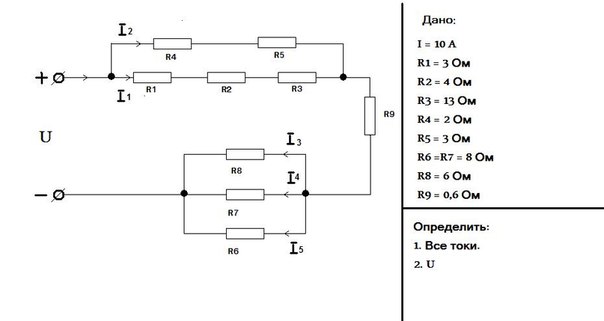 Пример:Дано:R1= R2= R7= 5 ОмR3= R4= R5= 6 ОмR6=R8=R9= 10 ОмНайти:Rобщ. - ?Решение:R2,3= R2 +R3R5,6= R5 +R6R8, 9= R5,6, 7= R5,6,7, 4=R5, 6, 7+ R4R4,5,6,7, 2,3= Rобщ.=R1+ R2, 3, 4, 5, 6, 7+ R8, 9Дано:С1= 2С2= 3С3= 6Найти:Собщ.- ?Решение: